              Science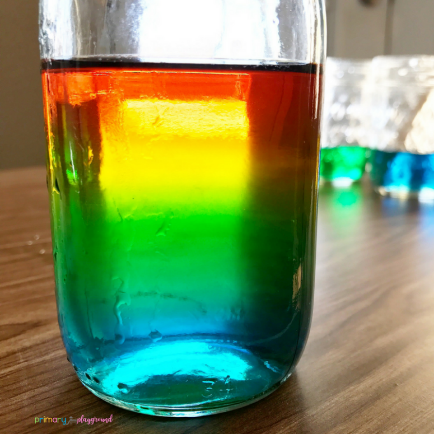 Instructions 1: Using sugarRainbow In A Jar Science Experiment - Primary PlaygroundInstructions 2: Using different ingredients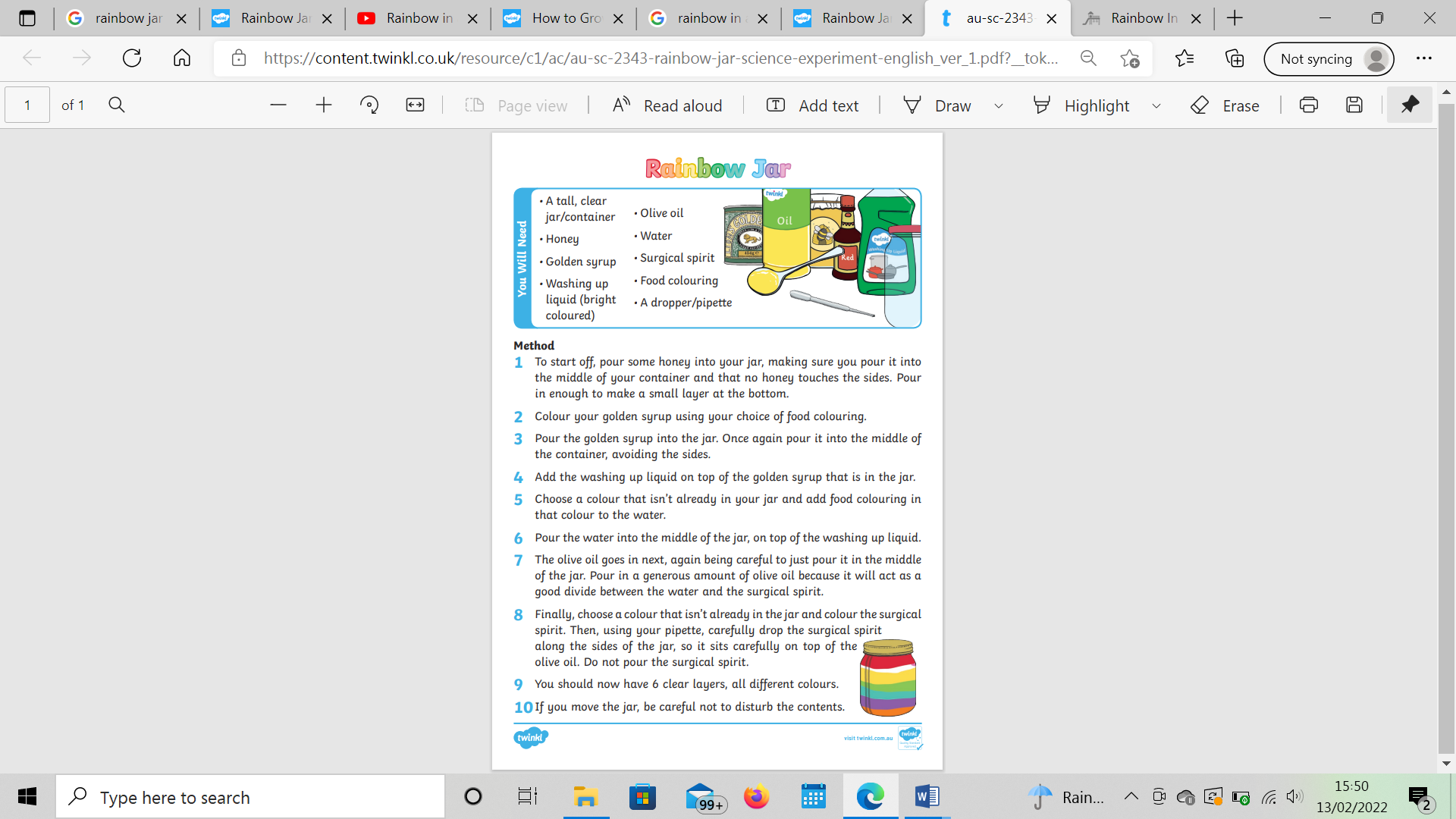 